08-091 "Сталинец-60"/С-60 гусеничный трактор общего назначения, прототип "Катерпиллар-60", двигатель на лигроине, мощность на крюке 36,8 кВт, мест 2, снаряжённый вес 9.5 тн, 60 лс, 5.9 км/час, 69108 экз., Челябинск 1933-37 г.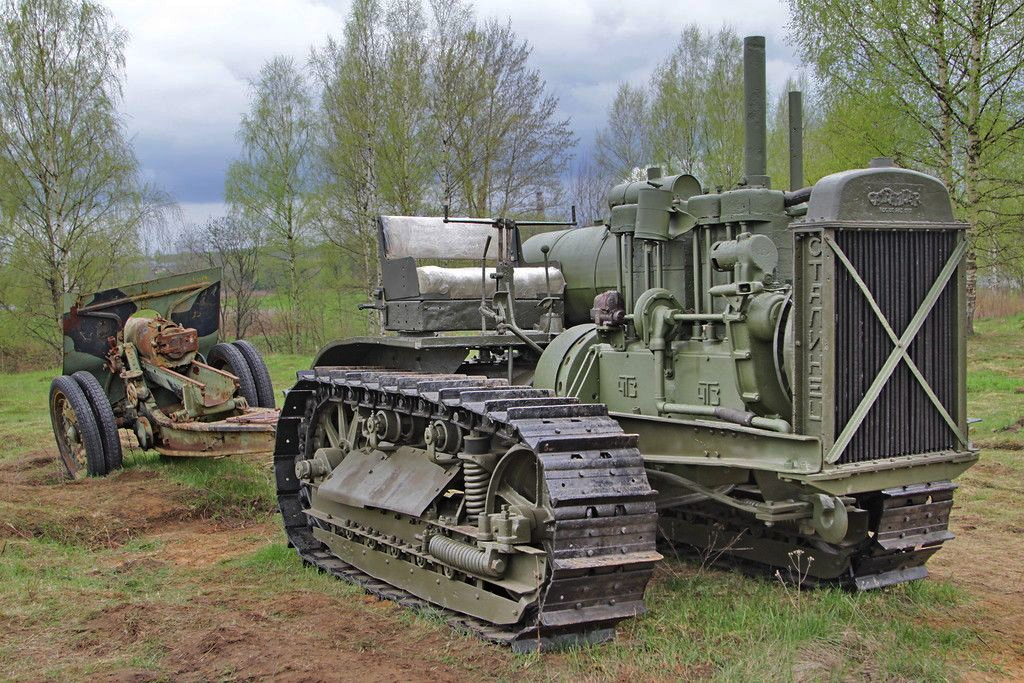  К концу 20-х годов в СССР еще не было производства гусеничных тракторов, если не считать мизерный выпуск "Коммунаров" на Харьковском паровозостроительном заводе. В 1929 году было принято решение о строительстве Челябинского тракторного завода, в этом же году было начато проектирование новой машины. За основу был принят трактор D 6 американской фирмы "Caterpillar", но в его конструкцию были внесены серьезные изменения. В частности, у американской машины все размеры были в дюймах. Также было необходимо перевести все детали на отечественные марки стали и сортамент проката. Параллельно устранялись технологические недостатки конструкции, связанные с трудностью сборки ряда узлов.  10 августа 1930 года произошла закладка нового завода, 7 ноября введен в строй опытный завод, на котором 15 февраля 1931 года был собран первый трактор С-60 ("Сталинец 60"). 15 мая 1933 года началось серийное производство этих тракторов. Официальной датой пуска завода считается 1 июня 1933 года. К тому времени было собрано уже 13 тракторов. Трактор С-60 был оснащен четырехцилиндровым четырехтактным карбюраторным двигателем. Мощность двигателя 72 л.с. при 650 об/мин, рабочий объем 18,465 л, диаметр цилиндра 165 мм, ход поршня 216 мм. Основным топливом служил лигроин, а пусковым - бензин. В системе зажигания применено магнето. В коробке передач - три передачи вперед и одна - назад. Максимальное тяговое усилие, развиваемое трактором, составляет 4450 кгс. Максимальная скорость - 5,9 км/ч. Масса трактора 9500 кг.  Пуск двигателя производили так: специальный ломик вставляли в одно из отверстий, предусмотренных в маховике двигателя, и резко прокручивали коленчатый вал. При неправильно отрегулированном зажигании случались обратные удары, и тогда тракторист рисковал осуществить полет над трактором. Об условиях работы на тракторе тогда еще не задумывались. На этой машине не было ни кабины, ни даже капота над двигателем. При этом трактор уже был оснащен гусеницами с цепью и башмаками, приболченными к ее звеньям.  Тракторы С-60 поступили в сельское хозяйство и на стройки. Серьезным испытанием для них стала операция по спасению каравана судов, замерзших во льдах на сибирской реке Лене. В феврале - марте 1936 года семь тракторов С-60 за 16 дней хода прошли 2000 км в необычайно суровых условиях зимы в низовьях Лены. Все тракторы благополучно дошли до конца пути. До конца марта 1937 года было выпущено 69108 тракторов С-60. Двигатели ЧТЗ С-60 устанавливались не только на тракторы, но и на ряд других машин, в частности, на первые образцы экскаваторов ЛК Ковровского экскаваторного завода.  В 1935 году было принято решение о переводе тракторов ЧТЗ на дизельные двигатели, в том же году был собран первый дизель М-17, спроектированный так, чтобы его можно было установить на трактор типа С 60 с минимальными переделками последнего. В апреле - июне 1937 года сборочный конвейер завода был переоборудован, и с 20 июня был начат серийный выпуск нового трактора С-65, первого в нашей стране с дизельным двигателем. Трактор Caterpillar Sixty, он же "Сталинец" - гусеничный первенец страны советов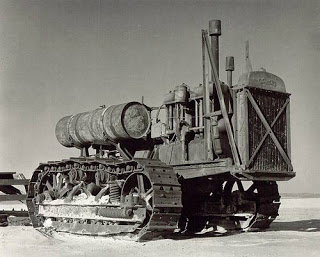 Определенно, Caterpillar Sixty на сегодняшний день является наиболее известным из всех американских гусеничных тракторов.  С чего все начиналось Best Manufacturing Company (также известная под именем Daniel Best Company) была основана в 1871 году Даниэлем Бестом в San Leandro, Калифорния. Производя в начале лишь портативные зерноочистители, вскоре компания решается на выпуск более серьезной техники. В 1890 году компания покупает права на производство парового двигателя Ремингтона и начинает выпускать целый спектр фермерской техники на паровой тяге, включая паровые трактора и комбайны.  В 1908 году компания была выкуплена Holt Manufacturing Company. Тогда сын основателя проданной компании, C.L. Best, создает собственную компанию под названием C. L. Best Gas Traction Company, занявшуюся выпуском тракторов с бензиновыми двигателями. Компания Беста приобрела права на производство одного из самых первых гусеничных тракторов Lombard Log Hauler, тем самым начав производство своих знаменитых тракторов на гусеничном ходу. Позже, в 1925 году, жесткая конкуренция с компанией Fordson все-таки заставила C.L. Best пойти на слияние с Holt Manufacturing Company, в результате чего и сформировалась ныне широкоизвестная Caterpillar Tractor Company. Трактор-легенда Cat Sixty  Первоначально трактор был разработан и построен в C.L. Best Tractor Company и начал свою службу в 1919 году под названием Best 60. Когда в 1925 году произошло слияние C.L. Best и Holt Manufacturing Company, в результате чего образовалась Caterpillar Tractor Company, трактор Best 60  был переименован в Caterpillar Sixty. Трактора, выпускаемые Holt`ом, получили несколько другие наименования: Caterpillar 2-Ton, 5-Ton и т. д. Cat Sixty оказался настолько удачным проектом, что благодаря ему Caterpillar Tractor Company вполне успешно продержалась на плаву во время Великой  Депрессии, последовавшей за первой мировой войной. Такие заложенные в Best 60 конструктивные особенности, как использование во всех критически важных точках подшипников качения (всего - 36 штук), наличие многодисковых бортовых фрикционов и прочного каркаса, способного выдерживать значительные нагрузки, стали важным поворотным пунктом в эволюции гусеничного трактора.   В свое время Sixty получил вполне заслуженную репутацию самого надежного трактора современности. Хотя первоначально он был разработан для сельскохозяйственной отрасли, постепенно Sixty стал популярным в качестве рабочей лошадки и для лесозаготовки, а также для горнодобывающей и строительной индустрии. Возможность в отсутствие дорог тащить несколько прицепов на большие расстояния для доставки людей, строительных материалов, продовольствия и инвентаря в удаленные места сделало Sixty полноценной заменой лошадям и мулам. Cat Sixty изготавливался на фабике C.L. Best в Сан-Леондро, Калифорния до 1930. Основной завод в Пеории, штат Иллинойс, остановил производство модели в 1932 году.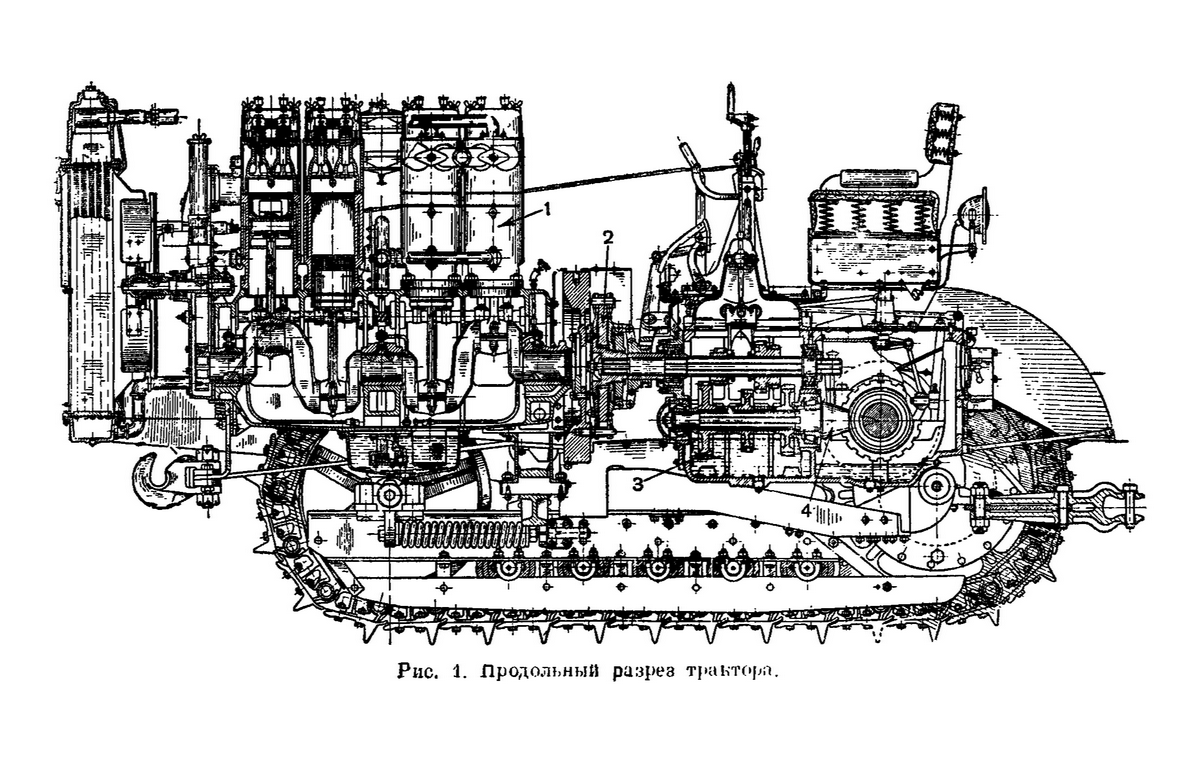 Технические характеристики трактора «Сталинец-60»Технические характеристики трактора «Сталинец-60»Габаритные размеры, мм:длина4090ширина 2395высота по радиатору 2030вертикальный просвет при погруженных почвозацепах400Рабочий вес трактора без водителя, кг10000Расчетные скорости вперед км/ч3,0-4,2-5,9Тип двигателя Четырехтактный, карбюраторныйТопливоЛигроинЕмкость основного топливного бака л390Емкость пускового топливного бака л16Гарантированная максимальная мощность л.с.72Вес двигателя с вспомогательными агрегатами кг1300Число цилиндров4Диаметр цилиндров мм165Ход поршня мм216Рабочий объем л18,45Степень сжатия3,96Порядок работы цилиндров1-3-4-2Расположение клапановВерхнееСистема смазки двигателяКомбинированнаяЕмкость масляной системы л19Система охлажденияПринудительнаяЕмкость системы охлаждения л60Передаточное число трансмиссии на 1-й скорости 32/14Передаточное число трансмиссии на 2-й скорости29/17Передаточное число трансмиссии на 3-й скорости25/21Передаточное число трансмиссии в центральной передаче43/12Передаточное число трансмиссии в конечных передачах52/12Раздаточные механизмы трансмиссииМногодисковые фрикционные муфтыТип тормоза Ленточный, с закрепленным концомЧисло тормозов2Колея гусениц мм1823Тип зацепленияЦевочноеШирина звена гусеницы мм203Шаг гусеницы мм500Подвеска остова трактораПолужесткаяМодель трактораС-60С-65Год начала выпуска19331937Число мест в кабине22Масса, кг952011200Габариты, м:..длина4,094,086..ширина2,3952,416..высота2,772,803Ширина трака, мм500500Двигателькарбюраторный, 60 л.с.(44,2 кВт)дизельный, 65 л.с. (47,8 кВт)Диапазон скоростей, км/час3,0...5,93,6...6,97Запас топлива, л309300Выпущено, шт6910837626